TRAVIŠČE VEZ OD BREŽINE DO SADOVNJAKA 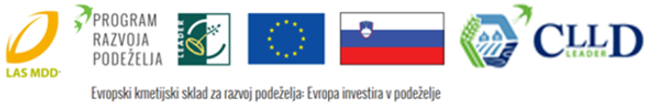 Mija Mirkac, Kmetija Mirkac p. d. Rebernik, je na 2. Javni poziv EKSRP za izbor operacij, za uresničevanje ciljev Strategije lokalnega razvoja na območju lokalne akcijske skupine Mislinjske in Dravske doline LAS MDD (2014-2020) prijavila projekt »Travišče vez od brežine do sadovnjaka«. Po potrditvi projektnega predloga na ravni LAS MDD, katerega vodilni partner je Mestna občina Slovenj Gradec, je bil le ta poslan v dokončno odobritev na Agencijo RS za kmetijske trge in razvoj podeželja, s strani katere je bila 28. oktobra 2020 izdana Odločba o pravici do sredstev, ki potrjuje sofinanciranje projekta v višini 29.906,57 €. Nepovratna sofinancirana sredstva so bila zagotovljena iz Evropskega kmetijskega sklada za razvoj podeželja. Organ upravljanja, pristojen za izvajanje pomoči iz EKSRP je Ministrstvo za kmetijstvo, gozdarstvo in prehrano (MKGP).Povzetek projekta:Povezave do spletnih strani:	https://ec.europa.eu/info/food-farming-fisheries/key-policies/common-agricultural-policy/rural-developmenthttps://www.program-podezelja.si/sl/Naziv projekta:»TRAVIŠČE VEZ OD BREŽINE DO SADOVNJAKA«Nosilec projekta:Mija Mirkac, Kmetija Mirkac p. d. RebernikProjektni partnerji:Center Gaia, d. o. o.Blaž Lečnik, po domače SMUKKGZS Zavod CEKMETIJSKA ZALOŽBA, Založništvo in intelektualne storitve, d. o. o.SADJARSKO DRUŠTVO MISLINJSKE DOLINE LESNIKAZDRUŽENJE ZA MEDSOSEDSKO POMOČ STROJNI KROŽEK KOROŠKEUkrep M19; Podukrep M19.2 - Podpora za izvajanje operacij v okviru strategije lokalnega razvoja, ki ga vodi skupnostUkrep M19; Podukrep M19.2 - Podpora za izvajanje operacij v okviru strategije lokalnega razvoja, ki ga vodi skupnostTematsko področje:3 Varstvo okolja in naravePodukrep:3 C  Krepitev trajnostnih zelenih rešitev in pametne rabe virov za zeleno krožno gospodarstvoNamen in aktivnosti projekta:Namen projekta je krepitev znanja in povezovanja za razvoj kmetijstva in podeželja za učinkovito načrtovanje in upravljanje s prostorom.  Načrtovano  je   razviti in vpeljati v prakso novo  tehnologijo ohranjanja travišč koroških pungradov, brežin, gozdnih robov, površin ob vodotokih v primestnih okoljih na območju LAS MDD s sodelovanjem sedmih partnerjev; kmetij Mirkac iz občine Slovenj Gradec, ekološke kmetije Lečnik iz občine Dravograd, ekološke kmetije Center Gaia iz občine Mislinja in  javnih inštitucij KGZS Zavod-a Celje, Sadjarskega društva Mislinjske doline Lesnika, Združenja za medsosedsko pomoč Strojni krožek Koroške ter zasebnega partnerja Kmetijske založbe.S tem projektom bi sanirali zapuščena  in neizkoriščena podeželska in primestna urbana območja ter preprečili odseljevanje mladih iz strmih območij LAS MDD.  Projekt zajema koordinacijo in vodenje operacije, nakup opreme za izvedbo ciljev operacije, izvedbo treh predstavitvenih dogodkov in  promocijske in izobraževalne aktivnosti v obliki reportaže v časopisu Kmetovalec ter osveščanje in komunikacijo  članov sadjarskih društev in Združenja za medsosedsko pomoč strojni krožek Koroške ter vseh ostalih prizadetih ciljnih skupin.  Cilji in rezultati projekta:Temeljni cilj je varstvo okolja, kar bo operacija omogočala, saj se z izvedbo naložbe zmanjšuje potreba po vnosu fitofarmacevtskih sredstev v okolje oziroma omogoča prenehanje uporabe le-teh;Sanacija zapuščenih in neizkoriščenih podeželskih in primestnih urbanih območij;Nakup mulčerja, ureditev poligonov za demonstracije;Trije predstavitveni dogodki;Objava reportaže v časopisu Kmetovalec.Vrednost operacije:Vrednost operacije:Skupna vrednost projekta z DDV Odobrena višina zneska sofinanciranja EKSRP42.512,64 €29.906,57 €Način financiranja:Operacijo delno financira Evropska unija iz sredstev Evropskega kmetijskega sklada za razvoj podeželja (EKSRP), pristop CLLD- izvajanje lokalnega razvoja, ki ga vodi skupnost, v programskem obdobju 2014-2020.Geografska lokacija projekta:Občina Mislinja – ekološka kmetija CENTER GAIA, d. o. oObčina Slovenj Gradec – kmetija MirkacObčina Dravograd – ekološka kmetija SMUKČasovni okvir izvajanja:Predviden zaključek projekta je 30.06.2021.